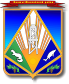 МУНИЦИПАЛЬНОЕ ОБРАЗОВАНИЕХАНТЫ-МАНСИЙСКИЙ РАЙОНХанты-Мансийский автономный округ – ЮграАДМИНИСТРАЦИЯ ХАНТЫ-МАНСИЙСКОГО РАЙОНАП О С Т А Н О В Л Е Н И Еот 28.05.2015                             			                                     № 112г. Ханты-МансийскО внесении изменений в постановлениеадминистрации Ханты-Мансийского района от 30.09.2013 № 230 «Об утверждении муниципальной программы Ханты-Мансийского района «Развитие гражданского обществаХанты-Мансийского района на 2014 – 2017 годы»	В соответствии с решением Думы Ханты-Мансийского района             от 20.04.2015 № 461 «О внесении изменений в решение Думы Ханты-Мансийского района от 18.12.2014 № 407 «О бюджете Ханты-Мансийского района на 2015 год и плановый период 2016 и 2017 годов», постановлением администрации Ханты-Мансийского района от 09.08.2013 № 199 «О программах Ханты-Мансийского района»:Внести в приложение к постановлению администрации Ханты-Мансийского района от 30.09.2013 № 230 «Об утверждении муниципальной программы Ханты-Мансийского района «Развитие  гражданского общества Ханты-Мансийского района на 2014 – 2017 годы» следующие изменения:1.1. В разделе 1 «Паспорт муниципальной программы Ханты-Мансийского района «Развитие гражданского общества Ханты-Мансийского района на 2014 – 2017 годы» строку «Объемы и источники финансирования муниципальной программы» изложить в новой редакции:«».Раздел 5 «Обоснование ресурсного обеспечения муниципальной программы» изложить в новой редакции: «Раздел 5. Обоснование ресурсного обеспечения муниципальной программыОбщий объем – 5151,0 тыс. рублей, средства бюджета Ханты-Мансийского района: 2014 год – 1611,0 тыс. рублей;2015 год – 540,0 тыс. рублей; 2016 год – 1500,0 тыс. рублей;2017 год – 1500,0 тыс. рублей.».1.3. Приложения 1 и 2 к Программе изложить в редакции согласно приложению к настоящему постановлению.2. Опубликовать настоящее постановление в газете «Наш район»                       и разместить на официальном сайте администрации Ханты-Мансийского района.3. Контроль за выполнением постановления возложить                             на заместителя главы администрации района по социальным вопросам.И.о. главы администрацииХанты-Мансийского района                                                          Ф.Г.ПятаковПриложениек постановлению администрацииХанты-Мансийского районаот 28.05.2015 № 112«Приложение 1 к ПрограммеСистема показателей, характеризующих результаты реализации муниципальной программы	Наименование муниципальной программы и срок ее реализации: «Развитие гражданского общества                                  Ханты-Мансийского района на 2014 –2017 годы».	Координатор муниципальной программы: комитет культуре, спорту и социальной политике                                     администрации Ханты-Мансийского района.Приложение  2 к ПрограммеОСНОВНЫЕ ПРОГРАММНЫЕ МЕРОПРИЯТИЯ».Объемы и источники финансированиямуниципальной программы общий объем – 5151,0 тыс. рублей, средства бюджета Ханты-Мансийского района:2014 год – 1611,0 тыс. рублей;2015 год – 540,0 тыс. рублей; 2016 год – 1500,0 тыс. рублей;2017 год – 1500,0 тыс. рублей№п/пНаименование показателей результатовБазовый показатель на начало реализации ПрограммыЗначения показателя по годамЗначения показателя по годамЗначения показателя по годамЗначения показателя по годамЦелевоезначение показателя на момент окончания действия Программы№п/пНаименование показателей результатовБазовый показатель на начало реализации Программы2014год2015год2016год2017 годЦелевоезначение показателя на момент окончания действия Программы123456781.Показатели непосредственных результатов1.1.Численность работников и добровольцев социально ориентированных некоммерческих  организаций  Ханты-Мансийского района (чел.)5070708080801.2.Количество социально значимых проектов социально ориентированных некоммерческих  организаций, участвующих в конкурсе на получение субсидий из бюджета Ханты-Мансийского района (шт.)910121824241.3.Количество социально ориентированных некоммерческих организаций, внесенных в реестр получателей поддержки из бюджета Ханты-Мансийского района (шт.)68101622221.4.Количество информационных сообщений в средствах массовой информации Ханты-Мансийского района о деятельности социально ориентированных некоммерческих организаций (ед.)2040424545452.Показатели конечных результатов2.1.Доля граждан, охваченных проектами социально ориентированных некоммерческих организаций,  поддержанных в рамках программы (в % по категориям), из них:3030303535352.1.1.Доля охваченных проектами  граждан пожилого возраста к общему количеству зарегистрированных в  Ханты-Мансийском районе  граждан пожилого возраста (%)3035353838382.1.2.Доля охваченных проектами  инвалидов к общему количеству инвалидов  Ханты-Мансийского района (%)3033333538382.1.3.Доля охваченных проектами детей и молодежи к общему  количеству детей и молодежи, проживающих в  Ханты-Мансийском районе (%)1517172025252.1.4.Доля граждан Ханты-Мансийского района, охваченных проектами (за исключением граждан пожилого возраста, инвалидов, детей и молодежи) (%)151010152020№  
п/пМероприятия муниципальной
программыМуници-пальный
заказчикИсточники    
финансиро-ванияФинансовые затраты на реализацию                (тыс. рублей)Финансовые затраты на реализацию                (тыс. рублей)Финансовые затраты на реализацию                (тыс. рублей)Финансовые затраты на реализацию                (тыс. рублей)Финансовые затраты на реализацию                (тыс. рублей)Исполни-тели
муници-пальной программы№  
п/пМероприятия муниципальной
программыМуници-пальный
заказчикИсточники    
финансиро-ваниявсегов том числев том числев том числев том числеИсполни-тели
муници-пальной программы№  
п/пМероприятия муниципальной
программыМуници-пальный
заказчикИсточники    
финансиро-ваниявсего2014год2015год2016год2017годИсполни-тели
муници-пальной программы12345678910Цель 1. Обеспечение эффективности и финансовой устойчивости социально ориентированных некоммерческих организацийЦель 1. Обеспечение эффективности и финансовой устойчивости социально ориентированных некоммерческих организацийЦель 1. Обеспечение эффективности и финансовой устойчивости социально ориентированных некоммерческих организацийЦель 1. Обеспечение эффективности и финансовой устойчивости социально ориентированных некоммерческих организацийЦель 1. Обеспечение эффективности и финансовой устойчивости социально ориентированных некоммерческих организацийЦель 1. Обеспечение эффективности и финансовой устойчивости социально ориентированных некоммерческих организацийЦель 1. Обеспечение эффективности и финансовой устойчивости социально ориентированных некоммерческих организацийЦель 1. Обеспечение эффективности и финансовой устойчивости социально ориентированных некоммерческих организацийЦель 1. Обеспечение эффективности и финансовой устойчивости социально ориентированных некоммерческих организацийЦель 1. Обеспечение эффективности и финансовой устойчивости социально ориентированных некоммерческих организацийПодпрограмма  I «Поддержка социально ориентированных некоммерческих организаций»Подпрограмма  I «Поддержка социально ориентированных некоммерческих организаций»Подпрограмма  I «Поддержка социально ориентированных некоммерческих организаций»Подпрограмма  I «Поддержка социально ориентированных некоммерческих организаций»Подпрограмма  I «Поддержка социально ориентированных некоммерческих организаций»Подпрограмма  I «Поддержка социально ориентированных некоммерческих организаций»Подпрограмма  I «Поддержка социально ориентированных некоммерческих организаций»Подпрограмма  I «Поддержка социально ориентированных некоммерческих организаций»Подпрограмма  I «Поддержка социально ориентированных некоммерческих организаций»Подпрограмма  I «Поддержка социально ориентированных некоммерческих организаций»Задача 1. Обеспечение прозрачной и конкурентной системы государственной поддержки социально ориентированных некоммерческих организацийЗадача 1. Обеспечение прозрачной и конкурентной системы государственной поддержки социально ориентированных некоммерческих организацийЗадача 1. Обеспечение прозрачной и конкурентной системы государственной поддержки социально ориентированных некоммерческих организацийЗадача 1. Обеспечение прозрачной и конкурентной системы государственной поддержки социально ориентированных некоммерческих организацийЗадача 1. Обеспечение прозрачной и конкурентной системы государственной поддержки социально ориентированных некоммерческих организацийЗадача 1. Обеспечение прозрачной и конкурентной системы государственной поддержки социально ориентированных некоммерческих организацийЗадача 1. Обеспечение прозрачной и конкурентной системы государственной поддержки социально ориентированных некоммерческих организацийЗадача 1. Обеспечение прозрачной и конкурентной системы государственной поддержки социально ориентированных некоммерческих организацийЗадача 1. Обеспечение прозрачной и конкурентной системы государственной поддержки социально ориентированных некоммерческих организацийЗадача 1. Обеспечение прозрачной и конкурентной системы государственной поддержки социально ориентированных некоммерческих организаций1.1.Оказание финансовой поддержки социально ориентированным  некоммерческим организациям путем предоставления на конкурсной основе субсидий:комитет по  культуре, спорту и социальной политикевсего           5151161154015001500комитет по  культуре, спорту и социальной политике1.1.Оказание финансовой поддержки социально ориентированным  некоммерческим организациям путем предоставления на конкурсной основе субсидий:комитет по  культуре, спорту и социальной политикебюджет района   5151161154015001500комитет по  культуре, спорту и социальной политике1.1.1.Проведение конкурса проектов по повышению уровня правосознанияграждан, оказанию юридической помощи на безвозмездной илильготной основе гражданам и некоммерческим  организациям,деятельности по защите прав и свобод человека комитет по  культуре, спорту и социальной политикевсего00000комитет по  культуре, спорту и социальной политике1.1.1.Проведение конкурса проектов по повышению уровня правосознанияграждан, оказанию юридической помощи на безвозмездной илильготной основе гражданам и некоммерческим  организациям,деятельности по защите прав и свобод человека комитет по  культуре, спорту и социальной политикебюджет района00000комитет по  культуре, спорту и социальной политике1.1.2.Проведение конкурса проектов социально ориентированных некоммерческих организаций, направленных на повышение         качества жизни людей пожилого возрастакомитет по  культуре, спорту и социальной политикевсего           1671631240400400комитет по  культуре, спорту и социальной политике1.1.2.Проведение конкурса проектов социально ориентированных некоммерческих организаций, направленных на повышение         качества жизни людей пожилого возрастакомитет по  культуре, спорту и социальной политикебюджет района   1671631240400400комитет по  культуре, спорту и социальной политике1.1.3.Проведение конкурса проектов социально ориентированных некоммерческих организаций, направленных на социальную    адаптацию инвалидов и их семейкомитет по  культуре, спорту и социальной политикевсего           12004000400400комитет по  культуре, спорту и социальной политике1.1.3.Проведение конкурса проектов социально ориентированных некоммерческих организаций, направленных на социальную    адаптацию инвалидов и их семейкомитет по  культуре, спорту и социальной политикебюджет района   12004000400400комитет по  культуре, спорту и социальной политике1.1.4.Проведение конкурса проектов по поддержанию межнационального               и межконфессионального мира                    и согласия, развитию межнационального сотрудничествакомитет по  культуре, спорту и социальной политикевсего           6002000200200комитет по  культуре, спорту и социальной политике1.1.4.Проведение конкурса проектов по поддержанию межнационального               и межконфессионального мира                    и согласия, развитию межнационального сотрудничествакомитет по  культуре, спорту и социальной политикебюджет района   6002000200200комитет по  культуре, спорту и социальной политике1.1.5.Проведение конкурса проектов                в сфере подготовки населения                  к преодолению последствий стихийных бедствий, экологических, техногенных и иных катастроф,                   к предотвращению несчастных случаев; оказание помощи пострадавшим в результате катастроф и конфликтовкомитет по  культуре, спорту и социальной политикевсего           00000комитет по  культуре, спорту и социальной политике1.1.5.Проведение конкурса проектов                в сфере подготовки населения                  к преодолению последствий стихийных бедствий, экологических, техногенных и иных катастроф,                   к предотвращению несчастных случаев; оказание помощи пострадавшим в результате катастроф и конфликтовкомитет по  культуре, спорту и социальной политикебюджет района   00000комитет по  культуре, спорту и социальной политике1.1.6.Проведение конкурса проектов                 по содержанию объектов                         и территорий, имеющих        историческое, культовое,               культурное или природоохранное значение, и мест захороненийкомитет по  культуре, спорту и социальной политикевсего9000300300300комитет по  культуре, спорту и социальной политике1.1.6.Проведение конкурса проектов                 по содержанию объектов                         и территорий, имеющих        историческое, культовое,               культурное или природоохранное значение, и мест захороненийкомитет по  культуре, спорту и социальной политикебюджет района   9000300300300комитет по  культуре, спорту и социальной политике1.1.7.Проведение конкурса проектов социально ориентированных некоммерческих организаций                   в области образования, культуры, просвещения, науки, искусства, здравоохранения, профилактики и охраны здоровья граждан, пропаганды здорового  образа жизни, улучшения  морально-психологического состояния граждан, физической культуры и спорта, а также содействие духовному развитию личностикомитет по  культуре, спорту и социальной политикевсего3501500100100комитет по  культуре, спорту и социальнойполитике1.1.7.Проведение конкурса проектов социально ориентированных некоммерческих организаций                   в области образования, культуры, просвещения, науки, искусства, здравоохранения, профилактики и охраны здоровья граждан, пропаганды здорового  образа жизни, улучшения  морально-психологического состояния граждан, физической культуры и спорта, а также содействие духовному развитию личностикомитет по  культуре, спорту и социальной политикебюджет района3501500100100комитет по  культуре, спорту и социальнойполитике1.1.8.Проведение конкурса проектов, направленных на профилактику социально опасных форм поведения гражданкомитет по  культуре, спорту и социальной политикевсего           00000комитет по  культуре, спорту и социальной политике1.1.8.Проведение конкурса проектов, направленных на профилактику социально опасных форм поведения гражданкомитет по  культуре, спорту и социальной политикебюджет района   00000комитет по  культуре, спорту и социальной политике1.1.9.Проведение конкурса проектов                    в сфере деятельности по изучению общественного мнениякомитет по  культуре, спорту и социальной политикевсего  3030000комитет по  культуре, спорту и социальной политике1.1.9.Проведение конкурса проектов                    в сфере деятельности по изучению общественного мнениякомитет по  культуре, спорту и социальной политикебюджет района         3030000комитет по  культуре, спорту и социальной политике1.1.10.Проведение конкурса проектов                    в области содействия благотворительности                                    и добровольчествакомитет по  культуре, спорту и социальной политикевсего4002000100100комитет по  культуре, спорту и социальной политике1.1.10.Проведение конкурса проектов                    в области содействия благотворительности                                    и добровольчествакомитет по  культуре, спорту и социальной политикебюджет района4002000100100комитет по  культуре, спорту и социальной политикеИтого по задаче 1Итого по задаче 1Итого по задаче 1всего5151161154015001500Итого по задаче 1Итого по задаче 1Итого по задаче 1бюджет района5151161154015001500Задача 2. Распространение лучших практик социально ориентированных некоммерческих организаций на всей территории автономного округаЗадача 2. Распространение лучших практик социально ориентированных некоммерческих организаций на всей территории автономного округаЗадача 2. Распространение лучших практик социально ориентированных некоммерческих организаций на всей территории автономного округаЗадача 2. Распространение лучших практик социально ориентированных некоммерческих организаций на всей территории автономного округаЗадача 2. Распространение лучших практик социально ориентированных некоммерческих организаций на всей территории автономного округаЗадача 2. Распространение лучших практик социально ориентированных некоммерческих организаций на всей территории автономного округаЗадача 2. Распространение лучших практик социально ориентированных некоммерческих организаций на всей территории автономного округаЗадача 2. Распространение лучших практик социально ориентированных некоммерческих организаций на всей территории автономного округаЗадача 2. Распространение лучших практик социально ориентированных некоммерческих организаций на всей территории автономного округаЗадача 2. Распространение лучших практик социально ориентированных некоммерческих организаций на всей территории автономного округа2.1.Проведение мероприятий(конференций, семинаров, круглых столов и иных мероприятий) для социально ориентированных некоммерческих организацийкомитет по  культуре, спорту и социальной политикевсего00000комитет покультуре, спорту и социальной политике2.1.Проведение мероприятий(конференций, семинаров, круглых столов и иных мероприятий) для социально ориентированных некоммерческих организацийкомитет по  культуре, спорту и социальной политикебюджет района   00000комитет покультуре, спорту и социальной политикеИтого по задаче 2Итого по задаче 2Итого по задаче 2всего00000Итого по задаче 2Итого по задаче 2Итого по задаче 2бюджет района00000ИТОГО ПО ПОДПРОГРАММЕ 1ИТОГО ПО ПОДПРОГРАММЕ 1ИТОГО ПО ПОДПРОГРАММЕ 1всего5151161154015001500ИТОГО ПО ПОДПРОГРАММЕ 1ИТОГО ПО ПОДПРОГРАММЕ 1ИТОГО ПО ПОДПРОГРАММЕ 1бюджет района5151161154015001500Цель 2. Создание условий для формирования современного гражданского общества с учетом опыта регионального социально-экономического развития и посредством эффективного позиционирования Ханты-Мансийского района в окружном сообществеЦель 2. Создание условий для формирования современного гражданского общества с учетом опыта регионального социально-экономического развития и посредством эффективного позиционирования Ханты-Мансийского района в окружном сообществеЦель 2. Создание условий для формирования современного гражданского общества с учетом опыта регионального социально-экономического развития и посредством эффективного позиционирования Ханты-Мансийского района в окружном сообществеЦель 2. Создание условий для формирования современного гражданского общества с учетом опыта регионального социально-экономического развития и посредством эффективного позиционирования Ханты-Мансийского района в окружном сообществеЦель 2. Создание условий для формирования современного гражданского общества с учетом опыта регионального социально-экономического развития и посредством эффективного позиционирования Ханты-Мансийского района в окружном сообществеЦель 2. Создание условий для формирования современного гражданского общества с учетом опыта регионального социально-экономического развития и посредством эффективного позиционирования Ханты-Мансийского района в окружном сообществеЦель 2. Создание условий для формирования современного гражданского общества с учетом опыта регионального социально-экономического развития и посредством эффективного позиционирования Ханты-Мансийского района в окружном сообществеЦель 2. Создание условий для формирования современного гражданского общества с учетом опыта регионального социально-экономического развития и посредством эффективного позиционирования Ханты-Мансийского района в окружном сообществеЦель 2. Создание условий для формирования современного гражданского общества с учетом опыта регионального социально-экономического развития и посредством эффективного позиционирования Ханты-Мансийского района в окружном сообществеЦель 2. Создание условий для формирования современного гражданского общества с учетом опыта регионального социально-экономического развития и посредством эффективного позиционирования Ханты-Мансийского района в окружном сообществеПодпрограмма II «Содействие развитию внешних связей и выставочной деятельности в Ханты-Мансийском районе»Подпрограмма II «Содействие развитию внешних связей и выставочной деятельности в Ханты-Мансийском районе»Подпрограмма II «Содействие развитию внешних связей и выставочной деятельности в Ханты-Мансийском районе»Подпрограмма II «Содействие развитию внешних связей и выставочной деятельности в Ханты-Мансийском районе»Подпрограмма II «Содействие развитию внешних связей и выставочной деятельности в Ханты-Мансийском районе»Подпрограмма II «Содействие развитию внешних связей и выставочной деятельности в Ханты-Мансийском районе»Подпрограмма II «Содействие развитию внешних связей и выставочной деятельности в Ханты-Мансийском районе»Подпрограмма II «Содействие развитию внешних связей и выставочной деятельности в Ханты-Мансийском районе»Подпрограмма II «Содействие развитию внешних связей и выставочной деятельности в Ханты-Мансийском районе»Подпрограмма II «Содействие развитию внешних связей и выставочной деятельности в Ханты-Мансийском районе»Задача 1. Формирование положительного, инвестиционно привлекательного имиджа районаЗадача 1. Формирование положительного, инвестиционно привлекательного имиджа районаЗадача 1. Формирование положительного, инвестиционно привлекательного имиджа районаЗадача 1. Формирование положительного, инвестиционно привлекательного имиджа районаЗадача 1. Формирование положительного, инвестиционно привлекательного имиджа районаЗадача 1. Формирование положительного, инвестиционно привлекательного имиджа районаЗадача 1. Формирование положительного, инвестиционно привлекательного имиджа районаЗадача 1. Формирование положительного, инвестиционно привлекательного имиджа районаЗадача 1. Формирование положительного, инвестиционно привлекательного имиджа районаЗадача 1. Формирование положительного, инвестиционно привлекательного имиджа района1.1.Организация и участие в выставочных мероприятиях окружного, российского и международного уровнейкомитет по  культуре, спорту и социальной политикебез финансиро-ванияотраслевые (функцио-нальные) органы администра-ции1.2.Информирование о планах и достижениях Ханты-Мансийского района в области поддержки социально ориентированных негосударственных некоммерческих организаций, развития благотворительности и добровольчествакомитет по  культуре, спорту и социальной политикебез финансиро-ваниякомитет по  культуре, спорту и социальной политикеЗадача 2. Изучение опыта развития гражданского общества на территории муниципальных образований Ханты-Мансийского районаЗадача 2. Изучение опыта развития гражданского общества на территории муниципальных образований Ханты-Мансийского районаЗадача 2. Изучение опыта развития гражданского общества на территории муниципальных образований Ханты-Мансийского районаЗадача 2. Изучение опыта развития гражданского общества на территории муниципальных образований Ханты-Мансийского районаЗадача 2. Изучение опыта развития гражданского общества на территории муниципальных образований Ханты-Мансийского районаЗадача 2. Изучение опыта развития гражданского общества на территории муниципальных образований Ханты-Мансийского районаЗадача 2. Изучение опыта развития гражданского общества на территории муниципальных образований Ханты-Мансийского районаЗадача 2. Изучение опыта развития гражданского общества на территории муниципальных образований Ханты-Мансийского районаЗадача 2. Изучение опыта развития гражданского общества на территории муниципальных образований Ханты-Мансийского районаЗадача 2. Изучение опыта развития гражданского общества на территории муниципальных образований Ханты-Мансийского района2.1.Участие в мероприятиях, организуемых органами исполнительной власти Ханты-Мансийского автономного   округа – Югрыкомитет по  культуре, спорту и социальной политикебез финансиро-ваниякомитет по  культуре, спорту и социальной политике2.2.Обеспечение участия социальноориентированных негосударственныхнекоммерческих организаций                            в окружных конкурсахкомитет покультуре, спорту и социальнойполитикебезфинансиро-вания                 комитет по  культуре,спорту исоциальной политикеИТОГО ПО ПОДПРОГРАММЕ 2ИТОГО ПО ПОДПРОГРАММЕ 2ИТОГО ПО ПОДПРОГРАММЕ 2безфинансиро-вания          ИТОГО ПО ПРОГРАММЕИТОГО ПО ПРОГРАММЕИТОГО ПО ПРОГРАММЕвсего           5151161154015001500ИТОГО ПО ПРОГРАММЕИТОГО ПО ПРОГРАММЕИТОГО ПО ПРОГРАММЕбюджет района   5151161154015001500